ДекадаМИФ (Математика, Информатика, Физика)09.10.2017 – 20.10.2017Открытие декады: 09.10.2017             5-7 классы10.10.2017              8-11классы11.10.2017              1-4 классы4 классы «Сказочный мир математики»5- 9 классы «Число Пи»Заседание клуба «Хочу все знать!» - 13.10Заседание ШАН – 13.10Проведение ВСОШ по математике – 12.10План мероприятий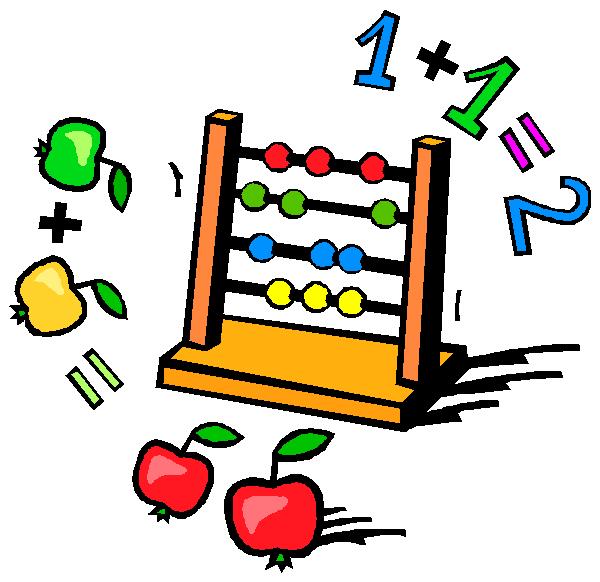 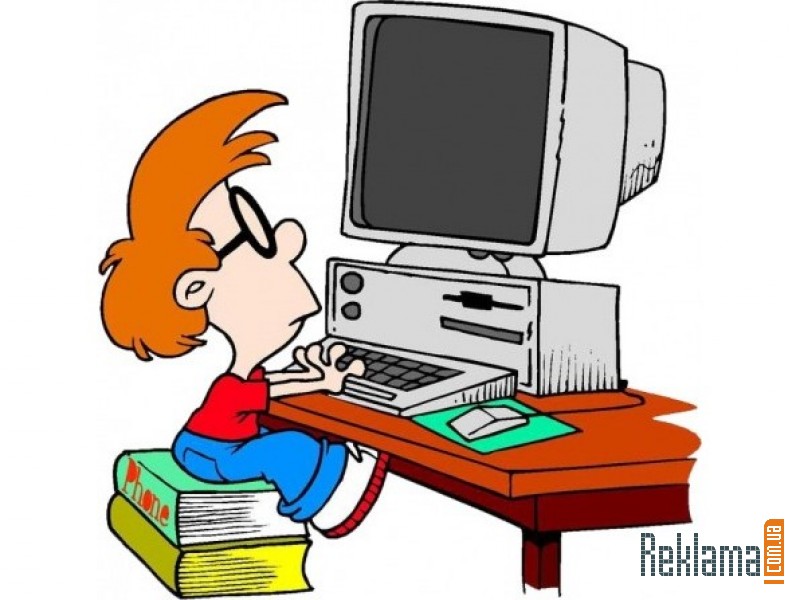 КлассМероприятиеДатаОтветственные2аКонкурс ребусов11.10.2017Никитюк М.Г.2аЛучшая тетрадь по математике12.10.2017Никитюк М.Г.2аКВН «И прекрасна, и сильна математики страна»13.10.2017Никитюк М.Г.2аКонкурс «Живой калькулятор»16.10.2017Никитюк М.Г.2аВыставка рисунков «С кем дружат числа»18.10.2017Никитюк М.Г.2вКонкурс «Укрась цифру»9.10.2017Горяйнова И.В.2вМатематические ребусы10.10.2017Горяйнова И.В.2вКонкурс загадок11.10.2017Горяйнова И.В.2вКВН «Веселая математика»12.10.2017Горяйнова И.В.3аМатематическая олимпиада «Юный математик»11.10.2017Ширшова С.А.3аЗаседание клуба13.10.2017Ширшова С.А.3аИнтеллектуальная игра «Математический сундучок»16.10.2017Ширшова С.А.3аКонкурс «Лучшая тетрадь»18.10.2017Ширшова С.А.3аЗащита проектов «Математика в нашей жизни»17.10.2017Ширшова С.А. 3вКонкурс «Укрась цифру»10.10.2017Горлова И.С. 3вМатематические ребусы11.10.2017Горлова И.С. 3вКонкурс загадок12.10.2017Горлова И.С. 3вКВН «Путешествие в страну математических наук»13.10.2017Горлова И.С. 3вКонкурс газет «Я люблю математику»Горлова И.С. 3вМатематический калейдоскоп»21.10.2017Горлова И.С.3гКонкурс «Рисуем из чисел и геометрических фигур»10.10.2017Лаврушенко Т.А.3гИгра-соревнование «Час занимательной математики»11.10.2017Лаврушенко Т.А.3гВыпуск газеты «Юный математик»12.10 – 13.10.2017Лаврушенко Т.А.3гКонкурс «Быстрый счетовод»16.10-17.10.2017Лаврушенко Т.А.3гЭрудит марафон «Я знаю математику»18.10.2017Лаврушенко Т.А.5авЧас занимательной математики10.10 -11.10.2017Гришаев А.М.5бМатематический турнир14.10.2017Скипина С.Н.6авВикторина12.10.2017Гришаев А.М.6бМатематический турнир14.10.2017Скипина С.Н.7ав,8в,9в,11аб5- минутки занимательных задач11.10.2017Родин В.А.7ав,8в,9в,11абКонкурс газет, поделок13.10.2017Родин В.А.Клуб юных физиков13.10.2017Кармацких А.А.7авВикторина «Лучше всех»19.10.2017Родин В.А.8бМатематика вокруг нас13.10.2017Гришаев А.М.8а,9аб,10абМатематический турнир знатоков 10.10.2017Комлякова Н.П.8а,9аб,10абИзготовление геометрических фигур09.10-20.10Комлякова Н.П.8а,9аб,10аб11 интересных факторов про число Пи18.10.2017Комлякова Н.П.8а,9аб,10абКВН18.10.2016Комлякова Н.П.8вИгра «Аукцион знаний»16.10.2017Родин В.А.9вКонкурс «Я сдам ОГЭ!»18.10.2017Родин В.А.9абв«Математическая мозаика»14.10.2017Комлякова Н.П.9абвМарафон математических знаний13.10.2017Комлякова Н.П.11абКонкурс «Я сдам ЕГЭ!»17.10.2017Родин В.А.7абвКонкурс «Физический мир»17.10.2017Кармацких А.А.8абвФизика вокруг нас16.10.2017Кармацких А.А.9ав,11абВеликие физические открытия13.10.2017Кармацких А.А.7бКоллективный проект Математический русский язык»10.10-13.10Савидова В.В.9бКоллоквиум «Жизнь числительных»09.10-17.10Савидова В.В.1-11Интернет олимпиада «Коспеду»  09.10-12.10Канова Н.В.1-11Конкурс ребусов «Занимательная информатика»13.10-17.10Канова Н.В.1-11Конкурс на лучшую стенгазету по информатике на тему «Празднование дня информатике»09.10-19.10Канова Н.В.5-6Скоростной набор текста «Заплывы на клавиатуре»Конкурс «Сразись с ПК в шахматы»09.10-12.10Канова Н.В.7-8Конкур буклетов «Профессии»09.10-13.10Канова Н.В.9-11Конкурс «Экспресс –презентация»09.10-13.10Канова Н.В.